CASCOS BLANCOS + 20 y 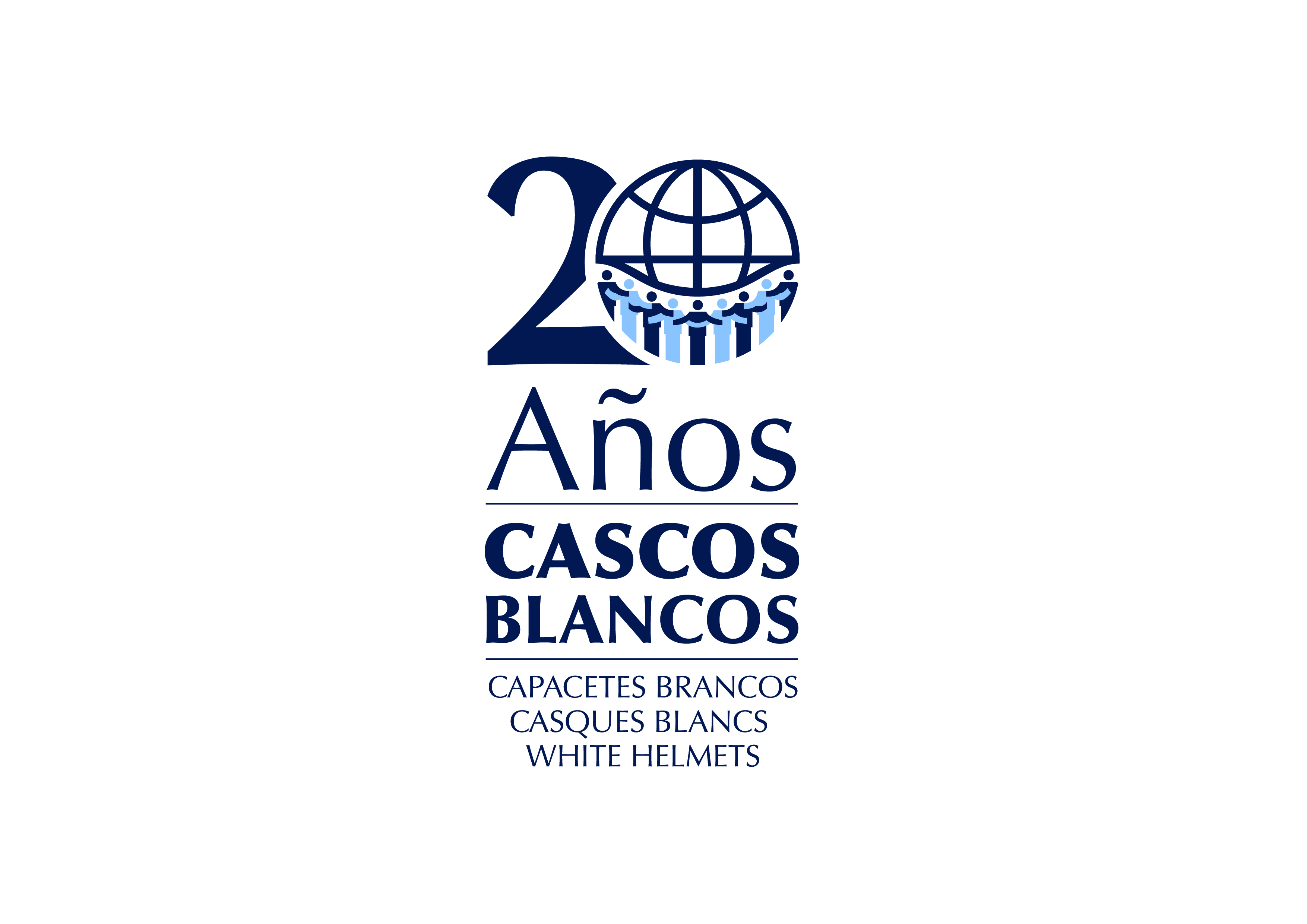 Por: Embajador GABRIEL IVE, Presidente de  Blancos Argentina BUENOS AIRES, Argentina, marzo de 2014 – Blancos (ICB) celebra sus 20 años desde que  de las Naciones Unidas la avaló en 1994 (Resolución A/49/139B), conforme la propuesta formulada por  para asistir en los Desastres, en la atención humanitaria de las emergencias complejas, y en la lucha contra el hambre y la pobreza, con la participación de Voluntarios pre-entrenados y seleccionados como herramienta útil en el marco de las Naciones Unidas.Esta ICB, en su desarrollo, implementó distintos mecanismos para asistir a las comunidades en necesidad, siempre respetando los principios de independencia, neutralidad, imparcialidad, no intromisión en los asuntos internos de los países y respeto de la coordinación tanto por el país afectado como por la efectuada por los organismos autorizados a tal efecto.La tarea que en aquellos tiempos se focalizaba en la asistencia, posteriormente fue delineada en pos a la reducción del riesgo de desastres y es así que Cascos Blancos participó activamente en  para  de los Desastres del año 2005 en Japón, que culminó aprobando el Marco de Acción de Hyogo.En  y en la región, Cascos Blancos se mostró como un entusiasta apoyo al cumplimiento del MAH, lo que demostró asumiendo en el período 2007-2009 la presidencia del Grupo de Apoyo a  para  de los Desastres de las Naciones Unidas, a lo que sumó una intensa participación en  “Desarrollando Ciudades Resilientes” desde su lanzamiento en Bonn, Alemania (2010), que se tradujo además en apoyo financiero y de expertos para la campaña en el área de Latinoamérica y el Caribe, además de en la propia Argentina.Pero, además, Cascos Blancos -en cuanto parte del Ministerio de Relaciones Exteriores y Culto- coordina  Argentina para  del Riesgo de Desastres (RRD) que funciona desde el año 2007, realizando un mínimo de dos reuniones plenarias anuales, con la participación de organismos públicos (nacionales, provinciales, municipales), instituciones académicas, organizaciones no gubernamentales, sector privado, superando los 110 representantes.También cumplimenta regularmente el Monitoreo del Progreso en  del Marco de Acción de Hyogo, presentando los Informes correspondientes a los períodos bianuales actualizados tanto para las reuniones regionales como globales.En ese sentido,  en sus 20 años puede demostrar su permanente apoyo al sistema multilateral y en especial a , con compromisos políticos, apoyos y facilitaciones, recursos financieros y la contribución de sus expertos para todas aquellas campañas y emprendimientos que sirvan a  del Riesgo de Desastres.El modelo de trabajo, puede ser replicado y/o tomado como referencia por los países de la región, ya que CASCOS BLANCOS:NO REEMPLAZA estructuras formales preexistentesINCORPORA voluntarios, técnicos, profesionales, experiencias y organizaciones localesARTICULA herramientasFACILITA la participación de Países en Desarrollo.La propuesta “CASCOS BLANCOS + 20 y ” se presentará:Jueves 29 de mayo del 2014 de las 16:40 a las 17:00 hrs.En el espacio especialmente habilitado para el IGNITE stage del Hotel Hilton Colón, en Guayaquil, Ecuador, en el marco de  de  para  del Riesgo de Desastres de las Américas (PR14).Ésta y todas las presentaciones del IGNITE stage, serán transmitidas en video por Internet (web streaming) a través del sitio web de 14, en donde desde ahora puede consultar la agenda completa del IGNITE stage y todos los detalles concernientes a 14.Al finalizar 14, todos los videos estarán disponibles también en el Canal de YouTube de UNISDR – Las AméricasEnlaces relacionados Sitio web PR14Sitio web UNISDR – Las AméricasCanal de YouTube UNISDR – Las Américas